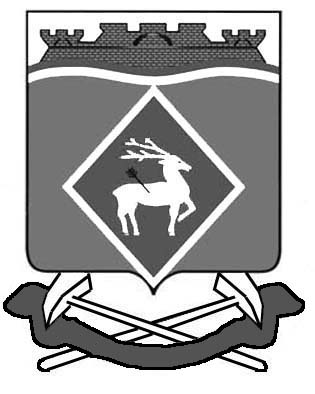       РОССИЙСКАЯ ФЕДЕРАЦИЯРОСТОВСКАЯ ОБЛАСТЬМУНИЦИПАЛЬНОЕ ОБРАЗОВАНИЕ«ЛИТВИНОВСКОЕ СЕЛЬСКОЕ ПОСЕЛЕНИЕ»АДМИНИСТРАЦИЯ ЛИТВИНОВСКОГО СЕЛЬСКОГО ПОСЕЛЕНИЯ РАСПОРЯЖЕНИЕ28 декабря 2022 года                      № 64                                   с. ЛитвиновкаО внесении изменений в распоряжение Администрации Литвиновского сельского поселения от 28.12.2021 № 33В соответствии с постановлением Администрации Литвиновского сельского поселения от 28 февраля 2018 года № 81 «Об утверждении Порядка разработки, реализации и оценки эффективности муниципальных программ Литвиновского сельского поселения»:1.  Внести изменения в распоряжение Администрации Литвиновского сельского поселения от 28.12.2022 № 33 «Об утверждении плана реализации муниципальной программы «Защита населения и территории от чрезвычайных ситуаций, обеспечение пожарной безопасности и безопасности людей на водных объектах» на 2022 год», изложив приложение в редакции согласно приложению к настоящему распоряжению .2. Распоряжение вступает в силу со дня его принятия и подлежит размещению на официальном сайте Администрации  Литвиновского сельского поселения в информационно - телекоммуникационной сети «Интернет»3. Контроль за выполнением распоряжения оставляю за собой.Глава Администрации Литвиновского сельского поселения                                                         И.Н. ГерасименкоПриложение 1к Распоряжению АдминистрацииЛитвиновского сельского поселенияот 28 декабря 2021 года  №33План  реализации муниципальной программы: «Защита населения и территории от чрезвычайных ситуаций, обеспечение пожарной безопасности и безопасности людей на водных объектах» Администрации Литвиновского сельского поселенияВедущий специалист                                                       О.И. Романенко№ п/пНаименование подпрограммы,основного мероприятия,мероприятия ведомственной целевой программы, контрольного события программыОтветственный 
 исполнитель  
  (ФИО)Ожидаемый результат  (краткое описание)Срок    
реализации 
  (дата)Срок    
реализации 
  (дата)Объем расходов на 2022 год (тыс. руб.)Объем расходов на 2022 год (тыс. руб.)Объем расходов на 2022 год (тыс. руб.)Объем расходов на 2022 год (тыс. руб.)Объем расходов на 2022 год (тыс. руб.)Объем расходов на 2022 год (тыс. руб.)Объем расходов на 2022 год (тыс. руб.)№ п/пНаименование подпрограммы,основного мероприятия,мероприятия ведомственной целевой программы, контрольного события программыОтветственный 
 исполнитель  
  (ФИО)Ожидаемый результат  (краткое описание)Срок    
реализации 
  (дата)Срок    
реализации 
  (дата)всегообластной
   бюджетобластной
   бюджетфедеральный бюджетместный бюджетместный бюджетвнебюджетные
источники12345567789910Муниципальная программа:«Защита населения и территории от чрезвычайных ситуаций, обеспечение пожарной безопасности и безопасности людей на водных объектах» «Защита населения и территории от чрезвычайных ситуаций, обеспечение пожарной безопасности и безопасности людей на водных объектах» «Защита населения и территории от чрезвычайных ситуаций, обеспечение пожарной безопасности и безопасности людей на водных объектах» «Защита населения и территории от чрезвычайных ситуаций, обеспечение пожарной безопасности и безопасности людей на водных объектах» «Защита населения и территории от чрезвычайных ситуаций, обеспечение пожарной безопасности и безопасности людей на водных объектах» «Защита населения и территории от чрезвычайных ситуаций, обеспечение пожарной безопасности и безопасности людей на водных объектах» «Защита населения и территории от чрезвычайных ситуаций, обеспечение пожарной безопасности и безопасности людей на водных объектах» «Защита населения и территории от чрезвычайных ситуаций, обеспечение пожарной безопасности и безопасности людей на водных объектах» «Защита населения и территории от чрезвычайных ситуаций, обеспечение пожарной безопасности и безопасности людей на водных объектах» «Защита населения и территории от чрезвычайных ситуаций, обеспечение пожарной безопасности и безопасности людей на водных объектах» «Защита населения и территории от чрезвычайных ситуаций, обеспечение пожарной безопасности и безопасности людей на водных объектах» 1.Подпрограмма 1«Пожарная безопасность»«Пожарная безопасность»«Пожарная безопасность»«Пожарная безопасность»«Пожарная безопасность»«Пожарная безопасность»«Пожарная безопасность»«Пожарная безопасность»«Пожарная безопасность»«Пожарная безопасность»«Пожарная безопасность»1.1.Мероприятие: информированность населения  и выполнение правил безопасности при пожарах;Старший инспектор Жданова Л.ВУлучшение оперативных возможностей противопожарных подразделений при тушении пожаров и спасании людей на пожарахВ течение года1.1.1.Изготовление баннеров по пожарной безопасности1.1.2.Изготовление и установка аншлагов ПГ и ПБ1.1.3.Приобретение памяток по пожарной безопасности1.2.Мероприятие: Обеспечение первичных мер пожарной безопасности в границах поселенияСтарший инспектор Жданова Л.Вулучшение оперативных возможностей противопожарных подразделений при тушении пожаров и спасании людей на пожарахВ течение годаВ течение года1,81,81,81.2.1.Опашка территории населенных пунктов поселения1.2.2.Капитальный ремонт пожарных водоемов1.2.3.Страхование добровольных пожарных1,81,81,81.2.4.Приобретение емкостей для воды1.2.5.Приобретение опрыскивателей для ландшафтных пожаровКонтрольное событие:Повысить уровень противопожарной безопасности населения и территории Литвиновского сельского поселения. Повысить уровень противопожарной безопасности населения и территории Литвиновского сельского поселения. Повысить уровень противопожарной безопасности населения и территории Литвиновского сельского поселения. Повысить уровень противопожарной безопасности населения и территории Литвиновского сельского поселения. Повысить уровень противопожарной безопасности населения и территории Литвиновского сельского поселения. Повысить уровень противопожарной безопасности населения и территории Литвиновского сельского поселения. Повысить уровень противопожарной безопасности населения и территории Литвиновского сельского поселения. Повысить уровень противопожарной безопасности населения и территории Литвиновского сельского поселения. Повысить уровень противопожарной безопасности населения и территории Литвиновского сельского поселения. Повысить уровень противопожарной безопасности населения и территории Литвиновского сельского поселения. Повысить уровень противопожарной безопасности населения и территории Литвиновского сельского поселения. 2.Подпрограмма 2«Защита населения и территорий от чрезвычайных ситуаций»«Защита населения и территорий от чрезвычайных ситуаций»«Защита населения и территорий от чрезвычайных ситуаций»«Защита населения и территорий от чрезвычайных ситуаций»«Защита населения и территорий от чрезвычайных ситуаций»«Защита населения и территорий от чрезвычайных ситуаций»«Защита населения и территорий от чрезвычайных ситуаций»«Защита населения и территорий от чрезвычайных ситуаций»«Защита населения и территорий от чрезвычайных ситуаций»«Защита населения и территорий от чрезвычайных ситуаций»«Защита населения и территорий от чрезвычайных ситуаций»2.1.Мероприятие:Информирование населения о правилах поведения и действиях в чрезвычайных ситуациях;              Старший инспектор Жданова Л.ВПовышение готовности населения к действиям при возникновении чрезвычайных ситуацийВ течение годаВ течение года.2.2.Мероприятие:Обеспечение первичных мер при защите населения при чрезвычайных ситуациях в мирное и военное время(противоклещевая обработка скотопрогонных маршрутов);Старший инспектор Жданова Л.ВОсуществление функции по обеспечению предупреждения и ликвидации последствий чрезвычайныхВ первом полугодииВ первом полугодии4,24,24,23.Подпрограмма 3Обеспечение безопасности людей на водных объектахОбеспечение безопасности людей на водных объектахОбеспечение безопасности людей на водных объектахОбеспечение безопасности людей на водных объектахОбеспечение безопасности людей на водных объектахОбеспечение безопасности людей на водных объектахОбеспечение безопасности людей на водных объектахОбеспечение безопасности людей на водных объектахОбеспечение безопасности людей на водных объектахОбеспечение безопасности людей на водных объектахОбеспечение безопасности людей на водных объектахИтого по муниципальной программе              6,06,06,0